Участие в Муниципальных соревнованиях по футболу в зачёт Спартакиады школьников  /2016-2017 уч.г/ Дата проведения: 14,15 октября 2016 г.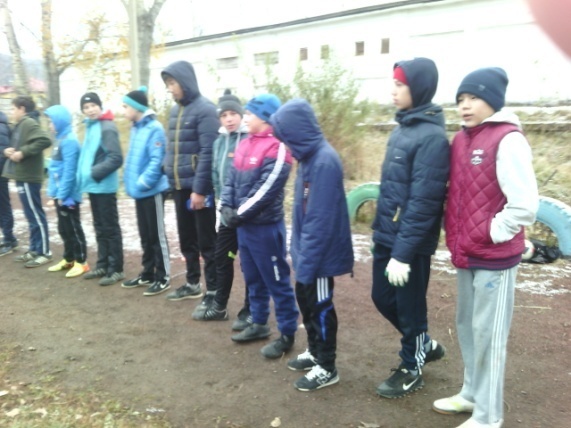 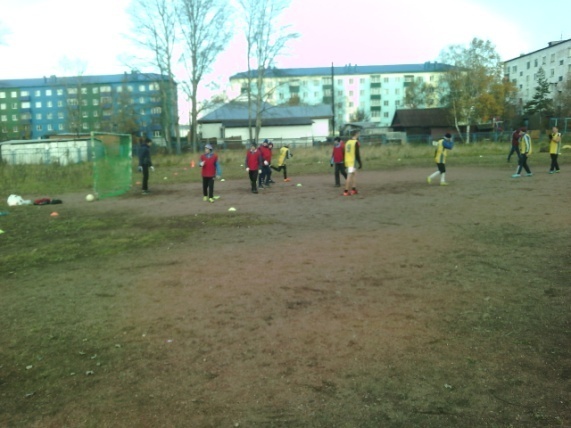 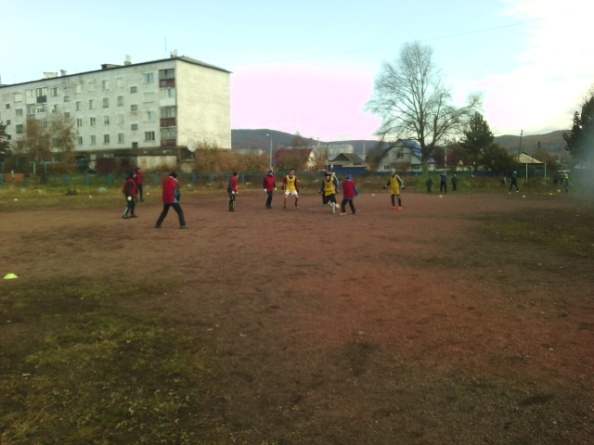 Учитель физической культуры         М.Ф.Мамедова